GENERALNY DYREKTOR OCHRONY ŚRODOWISKAWarszawa, 22 sierpnia 2023 r.DOOŚ-WDŚZIL.420.37.2020.KB.ŁD.41ZAWIADOMIENIEGeneralny Dyrektor Ochrony Środowiska, na podstawie art. 49 ustawy z dnia 14 czerwca 1960 r. - Kodeks postępowania administracyjnego (Dz. U. z 2016 r. poz. 23), dalej k.p.a.,w związku z art. 74 ust. 3 ustawy z dnia 3 października 2008 r. o udostępnianiu informacjio środowisku i jego ochronie, udziale społeczeństwa w ochronie środowiska oraz o ocenachoddziaływania na środowisko (Dz. U. z 2016 r. poz. 353), dalej u.o.o.ś., zawiadamia stronypostępowania oraz, na podstawie art. 85 ust. 3 u.o.o.ś., zawiadamia społeczeństwo o wydaniudecyzji z 21 sierpnia 2023 r., znak: DOOŚ-WDŚZIL.420.37.2020.KB.ŁD.40, uchylającejdecyzję Regionalnego Dyrektora Ochrony Środowiska w Katowicach z 30 września 2020 r.,znak: WOOŚ.4210.42.2016.KC.51, o środowiskowych uwarunkowaniach dla przedsięwzięciapod nazwą: „Rozbudowa układu drogowego wraz z budową linii tramwajowej od pętli Brynówdo planowanej pętli Kostuchna”, w części i w tym zakresie orzekającej co do istoty sprawy lubumarzającej postępowanie organu pierwszej instancji, a w pozostałej części utrzymującejdecyzję w mocy.Doręczenie decyzji stronom postępowania uważa się za dokonane po upływie 14 dniliczonych od następnego dnia po dniu, w którym upubliczniono zawiadomienie.Z treścią decyzji strony postępowania mogą zapoznać się w: Generalnej DyrekcjiOchrony Środowiska oraz Regionalnej Dyrekcji Ochrony Środowiska w Katowicach.Społeczeństwu decyzja udostępniana jest zgodnie z przepisami u.o.o.ś. zawartymiw dziale II „Udostępnianie informacji o środowisku i jego ochronie”.Ponadto treść decyzji, zgodnie z art. 85 ust. 3 u.o.o.ś., zostanie niezwłocznieudostępniona w Biuletynie Informacji Publicznej Generalnej Dyrekcji Ochrony Środowiska(https://www.gov.pl/web/gdos/decyzje-srodowiskowe2).Upubliczniono w dniach: od ………………… do …………………Pieczęć urzędu i podpis:Z upoważnienia Generalnego Dyrektora Ochrony ŚrodowiskaDyrektor Departamentu Ocen Oddziaływania na Środowisko Anna Bieroza-ĆwierzyńskaArt. 49 k.p.a. Strony mogą być zawiadamiane o decyzjach i innych czynnościach organów administracji publicznej przez obwieszczenie lub w inny zwyczajowo przyjęty w danej miejscowości sposób publicznego ogłaszania, jeżeli przepis szczególny tak stanowi; w tych przypadkach zawiadomienie bądź doręczenie uważa się za dokonane po upływie czternastu dni od dnia publicznego ogłoszenia.Art. 16 ustawy z dnia 7 kwietnia 2017 r. o zmianie ustawy - Kodeks postępowania administracyjnego oraz niektórych innych ustaw (Dz. U. poz. 935) Do postępowań administracyjnych wszczętych i niezakończonych przed dniem wejścia niniejszej ustawy ostateczną decyzją lub postanowieniem stosuje się przepisy ustawy zmienianej w art. 1, w brzmieniu dotychczasowym, z tym że do tych postępowań stosuje się przepisy art. 96a-96n ustawy zmienianej w art. 1.Art. 74 ust. 3 u.o.o.ś. Jeżeli liczba stron postępowania o wydanie decyzji o środowiskowych uwarunkowaniach przekracza 20, stosuje się przepis art. 49 Kodeksu postępowania administracyjnego.Art. 85 ust. 3 u.o.o.ś. Organ właściwy do wydania decyzji o środowiskowych uwarunkowaniach wydanej po przeprowadzeniu oceny oddziaływania przedsięwzięcia na środowisko, niezwłocznie po jej wydaniu, podaje do publicznej wiadomości informacje o wydanej decyzji i o możliwościach zapoznania się z jej treścią oraz z dokumentacją sprawy, w tym z uzgodnieniami i opiniami organów, o których mowa w art. 77 ust. 1, a także udostępnia na okres 14 dni w Biuletynie Informacji Publicznej na stronie podmiotowej obsługującego go urzędu treść tej decyzji. W informacji wskazuje się dzień udostępnienia treści decyzji. Przepis stosuje się odpowiednio do decyzji o środowiskowych uwarunkowaniach wydanej bez przeprowadzenia oceny oddziaływania przedsięwzięcia na środowisko.Art. 6 ust. 2 ustawy z dnia 9 października 2015 r. o zmianie ustawy o udostępnianiu informacji o środowisku i jego ochronie, udziale społeczeństwa w ochronie środowiska oraz o ocenach oddziaływania na środowisko oraz niektórych innych ustaw (Dz. U. poz. 1936) Do spraw wszczętych na podstawie ustawy zmienianej w art. 1, dla których przed dniem wejścia w życie niniejszej ustawy przedłożono raport o oddziaływaniu przedsięwzięcia na środowisko lub wydano postanowienie określające zakres raportu o oddziaływaniu przedsięwzięcia na środowisko, stosuje się przepisy dotychczasowe.Art. 4 ust. 1 ustawy z dnia 19 lipca 2019 r. o zmianie ustawy o udostępnianiu informacji o środowisku i jego ochronie, udziale społeczeństwa w ochronie środowiska oraz o ocenach oddziaływania na środowisko oraz niektórych innych ustaw (Dz. U. poz. 1712, ze zm.) Do spraw wszczętych na podstawie ustaw zmienianych w art. 1 oraz w art.3 i niezakończonych przed dniem wejścia w życie niniejszej ustawy stosuje się przepisy dotychczasowe.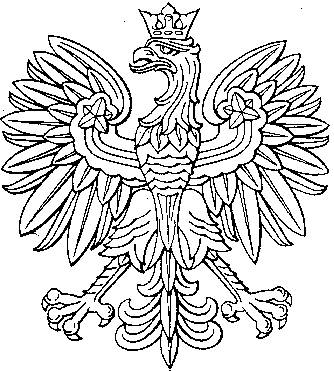 